ПРОЕКТ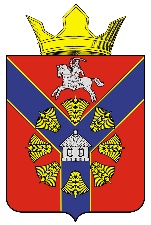 АДМИНИСТРАЦИЯБУКАНОВСКОГО СЕЛЬСКОГО ПОСЕЛЕНИЯ
КУМЫЛЖЕНСКОГО МУНИЦИПАЛЬНОГО РАЙОНАВОЛГОГРАДСКОЙ ОБЛАСТИПОСТАНОВЛЕНИЕ           _________ 2022 г.                                                                                          № ____«Об утверждении Программы профилактики рисков причинения вреда (ущерба) охраняемым законом ценностям при осуществлении муниципального контроля на автомобильном транспорте, городском наземном электрическом транспорте и в дорожном хозяйстве в границах населенных пунктов Букановского сельского поселения Кумылженского муниципального района Волгоградской области на 2023 год»В соответствии со статьей 44 Федерального закона от 31.07.2020 г. № 248-ФЗ "О государственном контроле (надзоре) и муниципальном контроле в Российской Федерации", Федеральным законом от 06.10.2003 г. № 131-ФЗ "Об общих принципах организации местного самоуправления в Российской Федерации", Постановлением Правительства Российской Федерации от 25.06.2021 г. № 990 "Об утверждении Правил разработки и утверждения контрольными (надзорными) органами программы профилактики рисков причинения вреда (ущерба) охраняемым законом ценностям", руководствуясь Уставом Букановского сельского поселения Кумылженского муниципального района Волгоградской областип о с т а н о в л я ю:1. Утвердить Программу профилактики рисков причинения вреда (ущерба) охраняемым законом ценностям при осуществлении муниципального контроля на автомобильном транспорте, городском наземном электрическом транспорте и в дорожном хозяйстве в границах населенных пунктов Букановского сельского поселения Кумылженского муниципального района Волгоградской области на 2023 год согласно приложению.2. Настоящее постановление вступает в силу с момента его обнародования в Букановской сельской библиотеке имени А.В. Максаева, и также подлежит размещению на официальном сайте администрации Букановского сельского поселения в сети Интернет. Глава Букановскогосельского поселения						                                  	Е.А. КошелеваПриложениек постановлению администрацииБукановского сельского поселения от _______ 2022 г.  № ______ПРОГРАММАпрофилактики рисков причинения вреда (ущерба) охраняемым законом ценностям при осуществлении муниципального контроля на автомобильном транспорте, городском наземном электрическом транспорте и в дорожном хозяйстве в границах населенных пунктов Букановского сельского поселения Кумылженского муниципального района Волгоградской области на 2023 год1. Общие положения.1.1. Программа профилактики рисков причинения вреда (ущерба) охраняемым законом ценностям при осуществлении муниципального контроля на автомобильном транспорте, городском наземном электрическом транспорте и в дорожном хозяйстве в границах населенных пунктов Букановского сельского поселения Кумылженского муниципального района Волгоградской области на 2023 год (далее - Программа профилактики) разработана для организации проведения в 2023 году профилактики нарушений обязательных требований, установленных федеральными законами и принятыми в соответствии с ними иными нормативными правовыми актами Российской Федерации, Волгоградской области, муниципальными правовыми актами Букановского сельского поселения Кумылженского муниципального района Волгоградской области (далее - обязательные требования), предупреждения возможного нарушения подконтрольными субъектами обязательных требований и снижения рисков причинения вреда (ущерба) охраняемым законом ценностям, разъяснения подконтрольным субъектам обязательных требований.1.2. Программа профилактики реализуется в 2023 году и состоит из следующих разделов:а) анализ текущего состояния осуществления вида контроля, описание текущего развития профилактической деятельности контрольного органа, характеристика проблем, на решение которых направлена программа профилактики (далее - аналитическая часть);б) цели и задачи реализации программы профилактики;в) перечень профилактических мероприятий, сроки (периодичность) их проведения;г) показатели результативности и эффективности программы профилактики.2. Аналитическая часть.Ранее муниципальный контроль на автомобильном транспорте, городском наземном электрическом транспорте и в дорожном хозяйстве в границах населенных пунктов Букановского сельского поселения Кумылженского муниципального района Волгоградской области не осуществлялся, в связи с чем не представляется возможным провести анализ текущего состояния осуществления вида контроля, описать текущий уровень развития профилактической деятельности контрольного органа, охарактеризовать проблемы, на решение которых направлена программа профилактики.3. Цели и задачи реализации программы профилактики.3.1. Целями Программы профилактики являются:а) предупреждение нарушений подконтрольными субъектами обязательных требований, включая устранение причин, факторов и условий, способствующих возможному нарушению обязательных требований;б) снижение административной нагрузки на подконтрольные субъекты;в) создание мотивации к добросовестному поведению подконтрольных субъектов;г) снижение уровня вреда (ущерба), причиняемого охраняемым законом ценностям.3.2. Задачами Программы профилактики являются:а) укрепление системы профилактики нарушений обязательных требований;б) выявление причин, факторов и условий, способствующих нарушению обязательных требований; организация и реализация мероприятий, направленных на их устранение;в) повышение правосознания и правовой культуры подконтрольных субъектов.4. Перечень профилактических мероприятий, сроки (периодичность) их проведения.4.1. В рамках реализации Программы профилактики осуществляются следующие профилактические мероприятия:4.2. Консультирование контролируемых лиц и их представителей осуществляется по вопросам, связанным с организацией и осуществлением муниципального контроля:1) порядка проведения контрольных мероприятий;2) периодичности проведения контрольных мероприятий;3) порядка принятия решений по итогам контрольных мероприятий;4) порядка обжалования решений Контрольного органа.Ответственный исполнитель осуществляет консультирование контролируемых лиц и их представителей:1) в виде устных разъяснений по телефону, посредством видео-конференц-связи, на личном приеме либо в ходе проведения профилактического мероприятия, контрольного мероприятия;2) посредством размещения на официальном сайте письменного разъяснения по однотипным обращениям (более 10 однотипных обращений) контролируемых лиц и их представителей, подписанного уполномоченным должностным лицом Контрольного органа.Индивидуальное консультирование на личном приеме каждого заявителя ответственным исполнителем не может превышать 10 минут.Время разговора по телефону не должно превышать 10 минут.Контрольный орган не предоставляет контролируемым лицам и их представителям в письменной форме информацию по вопросам устного консультирования.Письменное консультирование контролируемых лиц и их представителей осуществляется по следующим вопросам:1) порядок обжалования решений Контрольного органа.          4.3. В рамках профилактического мероприятия "Информирование" предусмотрено:разработка схем и/или инфографики, содержащей основные требования 
в визуализированном виде с изложением текста требований в простом и понятном формате по муниципальному контролю на автомобильном транспорте, городском наземном электрическом транспорте и в дорожном хозяйстве в границах населенных пунктов Букановского сельского поселения Кумылженского муниципального района Волгоградской области с последующим привлечением к распространению среди подконтрольных субъектов, специализированных отраслевых союзов, общественных объединений предпринимателей и общественных организаций, действующих в соответствующей сфере;возможность размещения сведений о порядке досудебного обжалования решений контрольного (надзорного) органа, действий (бездействия) его должностных лиц;возможность размещения исчерпывающего перечня сведений, которые могут запрашиваться контрольным (надзорным) органом у контролируемого лица.5. Показатели результативности и эффективности 
программы профилактики.Ожидаемый результат реализации программы: - снижение количества выявленных в 2023 году нарушений требований законодательства при увеличении количества и качества проводимых профилактических мероприятий, а также соблюдение, подконтрольными субъектами обязательных требований законодательства, включая устранение причин, факторов и условий, способствующих возможному нарушению обязательных требований.№ п/пНаименование мероприятияСрок (периодичность) проведенияОтветственный исполнитель1ИнформированиеПостоянноСпециалист Администрации Букановского сельского поселения2Обобщение правоприменительной практики1 раз в год до 30 январяСпециалист Администрации Букановского сельского поселения4Объявление предостереженияПо мере поступления сведений о готовящихся нарушениях обязательных требований или признаках нарушений обязательных требований и (или) по мере выявления нарушений обязательных требований, если отсутствуют подтвержденные данные о причинении или угрозе причинения вреда (ущерба) охраняемым законом ценностямСпециалист Администрации Букановского сельского поселения5КонсультированиеПо мере поступления обращений контролируемых лиц или их представителейСпециалист Администрации Букановского сельского поселения7Профилактический визитВ течении года (по мере необходимости)Специалист Администрации Букановского сельского поселения№ п/пНаименование показателяВеличина1.Полнота информации, размещенной на официальном сайте контрольного органа в сети «Интернет» в соответствии с частью 3 статьи 46 Федерального закона от 31 июля 2020 г. № 248-ФЗ «О государственном контроле (надзоре) и муниципальном контроле в Российской Федерации»100%2.Удовлетворённость контролируемых и их представителями консультированием контрольного (надзорного) органа 100% от числа обратившихся3.Количество проведенных профилактических мероприятийПо необходимости мероприятий, проведенных контрольным (надзорным) органом